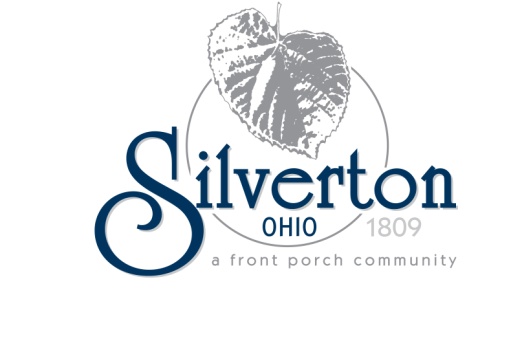 RECORD OF PROCEEDINGSMinutes of the Silverton Village Council WorkshopHeld Thursday, November 7, 2013The Council of the Village of Silverton met for a workshop in Council Chambers at 6860 Plainfield Road at 7:00 pm on Thursday, November 7, 2013. Mayor Smith called the meeting to order.OPENING REMARKS:Mayor Smith led a moment of prayer followed by the Pledge of Allegiance. ROLL CALL:Elected Officials:John Smith, Mayor			PresentNolan Jason, Council		PresentMark Quarry, Council		PresentFrank Sylvester, Council		PresentIdella Thompson, Council		PresentDottie Williams, Council		PresentFranklin Wilson, Council		PresentAlso present:Bryan Pacheco, Village SolicitorMeredith George, Clerk of CouncilBruce Molett, Chief of PoliceTom Peterson, Finance DirectorMAYOR’S COMMENTS AND GUESTS:Mr. Pacheco asked Council, Staff and Silverton residents to keep Mr. Husemann in their prayers. WORKSHOP DISCUSSION ITEMS:Mr. Pacheco reported Chief Molett and Mr. Husemann are working with the Sheriff’s Office to add more officers in Silverton during peak hours.Mr. Pacheco reported that 3925 N. Fordham has been through foreclosure twice and Silverton has the ability to take ownership of the property free of charge, or for the amount of the tax lien which is $10,000. The property is occupied and is neither a maintenance issue nor a public nuisance. Mr. Pacheco recommended not filing to take possession of the property, as Silverton does not want to be a landlord and does not have the funds to upgrade the property for resale. If the occupant fails to maintain the upkeep of the property they can be cited to Silverton Mayor’s Court. Mr. Pacheco also informed Council there is legislation on tonight’s agenda to allow him to file to take ownership of such properties in the future, if Council so desires.  Mr. Pacheco reported that it is Staff’s recommendation to move the budget hearing from November 14 to November 21, 2013 at 5:30 p.m. Council agreed. 
Mr. Pacheco stated Council needs to determine the time for their Oath of Office ceremony on December 1, 2013. After a brief discussion, Mr. Quarry motioned to hold the ceremony on Sunday, December 1, 2013 at 4:00 p.m. Mr. Sylvester seconded the motion. Motion carried by a unanimous voice vote. Mr. Pacheco reported there has been a good interest in the Village Manager position and there is an experienced field of applicants thus far. Mr. Quarry thanked the Staff for stepping up to get things done during Mr. Husemann’s absence. Mr. Jason asked where the position was advertised. Mrs. George reported the ad was run in the Cincinnati Enquirer, the Cincinnati Herald, the Ohio City Manager’s Association, the Ohio Township Association and the Center for Local Government website. BUSINESS MEETINGPUBLIC COMMENT:None. INTRODUCTION AND READING OF LEGISLATION:Mrs. George gave the first reading of Ordinance 13-3379 An Ordinance Authorizing the Adoption of the Hamilton County Building Permit Fee Schedule. Mr. Jason motioned to table Resolution 13-674 A Resolution Establishing Park Rules for Use of the Shelter at Ficke Park. Mrs. Thompson seconded the motion. Motion carried by a unanimous voice vote.  Mrs. George gave the reading of Resolution 13-675 A Resolution Authorizing the Village Manager to Enter into a Contract for Alternative Supply of Electric Energy. Mr. Quarry motioned for passage and was seconded by Mr. Wilson. A roll call vote was taken. All members present voted aye. Motion carried. Mrs. George gave the reading of Resolution 13-676 A Resolution Declaring that it is in the Public Interest for the Village of Silverton to Acquire Tax-Delinquent Real Property within the Village for the Public Purpose of Redeveloping the Property of Otherwise Rendering it Suitable for Productive, Tax-Paying Use. Mr. Wilson motioned for passage and was seconded by Mr. Sylvester. A roll call vote was taken. All members present voted aye. Motion carried. MISCELLANEOUS:Mr. Quarry asked if earning taxes are being collected from the fiber optics crews that have been working in Silverton. Mr. Peterson stated we can only collect if a worker is in Silverton for more than 12 days, but he will check with Mrs. Boggs. MOTION TO RETIRE TO EXECUTIVE SESSION:At 7:31 p.m., Mr. Quarry motioned to retire to Executive Session to consider the appointment, employment, dismissal, discipline, promotion, demotion, or compensation of a public employee per ORC 121.22(G). Mrs. Thompson seconded the motion. A roll call vote was taken. All members present voted aye. Motion carried.ADJOURNMENT:Mr. Jason motioned for adjournment and was seconded by Mrs. Thompson. All members present voted aye. Motion carried.The meeting was adjourned at 7:52 p.m.Respectfully submitted,_____________________________        Meredith L. GeorgeClerk of Council_____________________________John A. SmithMayor